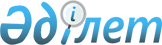 О внесении изменений в решение Шуского районного маслихата № 22-5 от 12 ноября 2013 года "Об утверждении Правил оказания социальной помощи, установления размеров и определения перечня отдельных категорий нуждающихся граждан по Шускому району"
					
			Утративший силу
			
			
		
					Решение маслихата Шуского района Жамбылской области от 12 апреля 2017 года № 12-6. Зарегистрировано Департаментом юстиции Жамбылской области 27 апреля 2017 года № 3411. Утратило силу решением Шуского районного маслихата Жамбылской области от 21 декабря 2017 года № 21-7
      Сноска. Утратило cилу решением Шуского районного маслихата Жамбылской области от 21.12.2017 № 21-7 (вводится в действие по истечении 10 календарных дней после первого официального опубликования).

      Примечание РЦПИ.

      В тексте документа сохранена пунктуация и орфография оригинала.
      В соответствии с пунктом 2-3 статьи 6 Закона Республики Казахстан "О местном государственном управлении и самоуправлении в Республике Казахстан", постановлением Правительства Республики Казахстан от 21 мая 2013 года "Об утверждении Типовых правил оказания социальной помощи, установления размеров и определения перечня отдельных категорий нуждающихся граждан" № 504 районный маслихат РЕШИЛ:
      1. Внести в решение Шуского районного маслихата № 22-5 от 12 ноября 2013 года "Об утверждении Правил оказания социальной помощи, установления размеров и определения перечня отдельных категорий нуждающихся граждан по Шускому району" (зарегистрировано в Реестре государственной регистрации нормативных правовых актов за № 2057, опубликовано в районной газете "Шу өңірі"-"Шуская долина" № 100 от 18 декабря 2013 года) следующие изменения:
      Правилах оказания социальной помощи, установления размеров и определения перечня отдельных категорий нуждающихся граждан утвержденных указанным решением:
      Пункт 8 изложить следуюшей редакции: 
      - "социальная помощь предоставляется ежемесячно лицам больным туберкулезом с лекарственно-устойчивым формами продолжающим амбулаторное лечение 21 871 (двадцать одна тысяча восемьсот семьдесят один) тенге, а лицам продолжающим краткосрочное лечение в амбулаторных условиях больным туберкулезом 1 и 2 (6-8 месяцев) категории ежемесячно по 10 000 (десять тысяч) тенге".
      Первые, вторые абзацы пункта 9 исключить.
      2. Контроль за исполнением данного решения возложить на постоянную комиссию районного маслихата по развитию социально–культурной сферы, здравоохранения, образования, развитии связи с общественными и молодежными организациями, соблюдения общественного правопорядка и развития административно-территориального устройства. 
      3. Настоящее решение вступает в силу со дня государственной регистрации в органах юстиции и вводится в действие по истечении десяти календарных дней после дня его первого официального опубликования.
					© 2012. РГП на ПХВ «Институт законодательства и правовой информации Республики Казахстан» Министерства юстиции Республики Казахстан
				
      Председатель сессии

Секретарь маслихата

      Н. Кадырбеков 

Е. Умралиев
